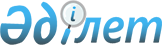 О внесении дополнений в постановление акимата от 19 января 2009 года № 19 "Об определении перечня должностей гражданских служащих социального обеспечения, образования, культуры, работающих в аульной (сельской) местности, имеющих право на повышение не менее чем на двадцать пять процентов  должностные оклады и тарифные ставки за счет средств районного бюджета"
					
			Утративший силу
			
			
		
					Постановление акимата Узункольского района Костанайской области от 22 декабря 2010 года № 365. Зарегистрировано Управлением юстиции Узункольского района Костанайской области 20 января 2011 года № 9-19-144. Утратило силу постановлением акимата Узункольского района Костанайской области от 11 мая 2014 года № 85

      Сноска. Утратило силу постановлением акимата Узункольского района Костанайской области от 11.05.2014 № 85 (вводится в действие по истечении десяти календарных дней после дня его первого официального опубликования).      В соответствии с подпунктом 2) статьи 18, пунктом 3 статьи 238 Трудового кодекса Республики Казахстан от 15 мая 2007 года, со статьей 28 Закона Республики Казахстан "О нормативных правовых актах" от 24 марта 1998 года, акимат Узункольского района ПОСТАНОВЛЯЕТ:



      1. Внести в постановление акимата "Об определении перечня должностей гражданских служащих социального обеспечения, образования, культуры, работающих в аульной (сельской) местности, имеющих право на повышенные не менее чем на двадцать пять процентов должностные оклады и тарифные ставки за счет средств районного бюджета" от 19 января 2009 года № 19 (зарегистрировано в реестре государственной регистрации нормативных правовых актов 9-19-90, опубликовано 12 февраля 2009 года в газете "Нұрлы жол") следующие дополнения:



      в приложении к вышеуказанному постановлению пункт 3 дополнить подпунктами 14), 15), 16) следующего содержания:

      "14) хормейстер";

      "15) техник-звукооператор";

      "16) концертмейстер"



      2. Настоящее постановление вводится в действие по истечении десяти календарных дней после дня его первого официального опубликования.      Аким Узункольского района                Т. Ташмагамбетов      СОГЛАСОВАНО:      Секретарь Узункольского

      районного маслихата

      ___________ В. Вербовой      Председатель очередной

      пятнадцатой сессии IV

      созыва Узункольского

      районного маслихата

      _________ А. Куанышева
					© 2012. РГП на ПХВ «Институт законодательства и правовой информации Республики Казахстан» Министерства юстиции Республики Казахстан
				